Western Australia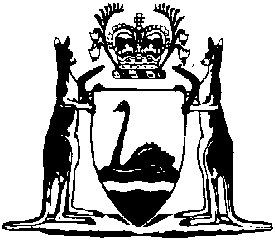 Bills of Sale (Fees) Regulations 1983Compare between:[01 Jul 2008, 00-c0-03] and [06 Mar 2009, 02-a0-01]Western AustraliaBills of Sale Act 1899Bills of Sale (Fees) Regulations 19831.	Citation 		These regulations may be cited as the Bills of Sale (Fees) Regulations 1983 1.2.	Commencement 		These regulations shall come into operation on 1 March 1984.3.	Fees 		The following fees are prescribed for the purposes of the Bills of Sale Act 1899 — 	[Regulation3 inserted in Gazette 28 Jun 2005 p. 29089; amended in Gazette 27 Jun 2006 p. 2250; 17 Jun2008 p. 2544.]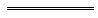 Notes1	This is a compilation of the Bills of Sale (Fees) Regulations1983 and includes the amendments made by the other written laws referred to in the following table.  The table also contains information about any reprint.Compilation table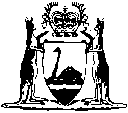 $(a)	Registration or renewal of registration of a bill of sale 
29.00(b)	On entering satisfaction (including fee for filing the affidavit of execution) 
12.40(c)	Lodging of an application under section 13A of the Act (including supporting affidavit) 
15.50(d)	Inspection of the documents kept by the Registrar as to an individual registration 
28.00(e)	Copy (certified or uncertified) or an extract of an individual registration or an affidavit — 	first page 

24.80	each subsequent page 4.15CitationGazettalCommencementBills of Sale (Fees) Regulations 198320 Jan 1984 p. 1371 Mar 1984 (see r. 2)Bills of Sale (Fees) Amendment Regulations 198626 Sep 1986 p. 3679-801 Oct 1986 (see r. 2)Bills of Sale (Fees) Amendment Regulations 19901 Aug 1990 p. 36591 Aug 1990Bills of Sale (Fees) Amendment Regulations 200327 Jun 2003 p. 25431 Jul 2003 (see r. 2)Reprint 1: The Bills of Sale (Fees) Regulations 1983 as at 12 Dec 2003 (includes amendments listed above)Reprint 1: The Bills of Sale (Fees) Regulations 1983 as at 12 Dec 2003 (includes amendments listed above)Reprint 1: The Bills of Sale (Fees) Regulations 1983 as at 12 Dec 2003 (includes amendments listed above)Bills of Sale (Fees) Amendment Regulations 200528 Jun 2005 p. 290891 Jul 2005 (see r. 2)Bills of Sale (Fees) Amendment Regulations 200627 Jun 2006 p. 2249501 Jul 2006 (see r. 2)Bills of Sale (Fees) Amendment Regulations 200817Jun 2008 p. 25434r. 1 and 2: 17Jun2008 (see r. 2(a));
Regulations other than r. 1  2: 1 Jul2008 (see r. 2(b))